МУНИЦИПАЛЬНОЕ БЮДЖЕТНОЕ ОБЩЕОБРАЗОВАТЕЛЬНОЕ УЧРЕЖДЕНИЕ«СРЕДНЯЯ ОБЩЕОБРАЗОВАТЕЛЬНАЯ ШКОЛА С.АЛЛЕРОЙ»(МБОУ «СОШ с. Аллерой»)МУНИЦИПАЛЬНИ БЮДЖЕТАН ЮКЪАРАДЕШАРАН УЧРЕЖДЕНИ«1АЛЛАРАРА ЮКЪАРА ДЕШАРАН ЮККЪЕРА ШКОЛА»366231, Чеченская Республика, Ножай-Юртовский район, с. Аллерой, ул. Аллероева,1366231, Нохчийн Республика, Нажин-Юьртан кIошт, 1аллара юьртан, Аллероева урам, 1Email:alleroi95@bk.ru, ИНН 2009002060, КПП 200901001, ОГРН 1092032002050, телефон +79288889062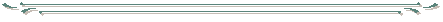 Организация доступности объекта для инвалидов – форма обслуживания* - указывается один из вариантов: «А», «Б», «ДУ», «ВНД»3.4 Состояние доступности основных структурно-функциональных зон** Указывается: ДП-В - доступно полностью всем;  ДП-И (К, О, С, Г, У) – доступно полностью избирательно (указать категории инвалидов); ДЧ-В - доступно частично всем; ДЧ-И (К, О, С, Г, У) – доступно частично избирательно (указать категории инвалидов); ДУ - доступно условно, ВНД - недоступно3.5. ИТОГОВОЕ  ЗАКЛЮЧЕНИЕ о состоянии доступности ОСИ:      ДЧ-И (У)Объект временно не доступен для инвалидов с нарушениями опорно-двигательного аппарата, нарушениями зрения, нарушениями слуха:•	место для  парковки автотранспортных средств инвалидов не обозначено специальным знаком; •	вход в здание не соответствует нормам доступности маломобильных групп населения: не оборудован  надлежащими  поручнями и пандусом, отсутствует автоматический привод фиксации дверей;•	лестницы не оборудованы пандусами и перилами;•	нет кнопки вызова помощника; •	первая и последняя ступени на лестнице, а также участки пола на путях движения на расстоянии 0,6 м перед дверными проемами и входами на лестницы и пандусы  имеют рифленые поверхности, первая и последняя ступени на лестнице контрастно окрашенные.•	Санитарно-гигиеническое помещение не оборудовано  поручнями, штангой.       Объект временно не доступен для инвалидов колясочников, так недоступны и частично доступны структурно функциональные зоны: •	вход в здание – высота ступени превышает установленную норму, автоматический привод фиксации дверей отсутствует;•	пути движения внутри здания - лестницы не оборудованы пандусами;•	зона целевого назначения здания  - зона  недоступна;•	санитарно-гигиенические  помещения туалетная комната не оборудована для инвалидов;•	пути движения к объекту  - зона частично доступна.4. Управленческое решение (проект)4.1. Рекомендации по адаптации основных структурных элементов объекта:*- указывается один из вариантов (видов работ): не нуждается; ремонт (текущий, капитальный); индивидуальное решение с ТСР; технические решения невозможны – организация альтернативной формы обслуживания4.2. Период проведения работ программы «Доступная среда 2017-2020»в рамках исполнения    государственная  программа  РФ «Доступная среда» на 2017-2020 годы 		(указывается наименование документа: программы, плана)4.4. Для принятия решения требуется, не требуется (нужное подчеркнуть): согласование с вышестоящей организацией4.4.1. согласование на Комиссии ___________________________________________(наименование Комиссии по координации деятельности в сфере обеспечения доступной среды жизнедеятельности для инвалидов и других МГН)4.4.2. согласование работ с надзорными органами (в сфере проектирования и строительства, архитектуры, охраны памятников, другое - указать)___________________________________________________________________________4.4.3. техническая экспертиза; разработка проектно-сметной документации;4.4.4. согласование с вышестоящей организацией  (собственником объекта);4.4.5. согласование с общественными организациями инвалидов ___________________________________________________________________________;4.4.6. другое __________________________________________________________Имеется заключение уполномоченной организации о состоянии доступности объекта (наименование документа и выдавшей его организации, дата), прилагается ___________4.3 Ожидаемый результат (по состоянию доступности) после выполнения работ по адаптации  ДП-В Оценка результата исполнения программы, плана (по состоянию доступности) _________________________________________________________________________________4.4. Для принятия решения требуется, не требуется (нужное подчеркнуть):4.4.1. согласование на Комиссии __________________________________________(наименование Комиссии по координации деятельности в сфере обеспечения доступной среды жизнедеятельности для инвалидов и других МГН)4.4.2. согласование работ с надзорными органами (в сфере проектирования и строительства, архитектуры, охраны памятников, другое - указать) Роспотребнадзор, Стройнадзор4.4.3. техническая экспертиза; разработка проектно-сметной документации;  да4.4.4. согласование с вышестоящей организацией  (собственником объекта); да4.4.5. согласование с общественными организациями инвалидов «ВОИ» 4.4.6. другое ______________________________________________________ нетИмеется заключение уполномоченной организации о состоянии доступности объекта (наименование документа и выдавшей его организации, дата), прилагается ____________________________нет________________________________4.7. Информация может быть размещена (обновлена) на Карте доступности _____ красдоступ.рф _________________________________________________________(наименование сайта, портала)5. Особые отметкиПриложения:Результаты обследования:1. Территории, прилегающей к объекту                                   на __________ л.2. Входа (входов) в здание                                                        на __________ л.3. Путей движения в здании                                                      на __________ л.4. Зоны целевого назначения объекта                                      на __________ л.5. Санитарно-гигиенических помещений                                 на __________ л.6. Системы информации (и связи) на объекте                          на __________ л.Результаты фотофиксации на объекте _________________   на __________ л.Поэтажные планы, паспорт БТИ _______________________  на __________ л.Другое (в том числе дополнительная информация о путях движения к объекту) ___________________________________________________________________________________________________________________________________________________________Руководитель рабочей группы_____________________________________________  _________________        (Должность, Ф.И.О.)                                                       (Подпись)В том числе:_____________________________________________  _________________        (Должность, Ф.И.О.)                                                       (Подпись)_____________________________________________  _________________        (Должность, Ф.И.О.)                                                       (Подпись)_____________________________________________  _________________Управленческое решение согласовано «____» __________ 20___ г. (протокол №______)Комиссией (название)._______________________________________________________________________________________________________________________________________________________        (Должность, Ф.И.О.)                                                       (Подпись)_____________________________________________  _________________        (Должность, Ф.И.О.)                                                       (Подпись)_____________________________________________  _________________        (Должность, Ф.И.О.)                                                       (Подпись)_____________________________________________  _________________        (Должность, Ф.И.О.)                                                       (Подпись)_____________________________________________  _________________        (Должность, Ф.И.О.)                                                       (Подпись)Управленческое решение согласовано «____» __________ 20___ г. (протокол №______)Комиссией (название)._____________________________________________________________________________________________________________________________________________№№п/пКатегория инвалидов(вид нарушения)Вариант организации доступности объекта(формы обслуживания)*1.Все категории инвалидов и МГН«ВНД»в том числе инвалиды:2передвигающиеся на креслах-колясках«ВНД»3с нарушениями опорно-двигательного аппарата«ВНД»4с нарушениями зрения«ВНД»5с нарушениями слуха«ВНД»6с нарушениями умственного развития«А»№№п/пОсновные структурно-функциональные зоныСостояние доступности, в том числе для основных категорий инвалидов**ПриложениеПриложение№№п/пОсновные структурно-функциональные зоныСостояние доступности, в том числе для основных категорий инвалидов**№ на плане№ фото1Территория, прилегающая к зданию (участок)ДЧ-И (У)2Вход (входы) в зданиеДЧ-И (У)3Путь (пути) движения внутри здания (в т.ч. пути эвакуации)ДЧ-И (У)4Зона целевого назначения здания (целевого посещения объекта)ДЧ-И (У)5Санитарно-гигиенические помещенияДЧ-И (У)6Система информации и связи (на всех зонах)ДЧ-И (У)--7Пути движения к объекту (от остановки транспорта)ДЧ-И (У)--№№п \пОсновные структурно-функциональные зоны объектаРекомендации по адаптации объекта (вид работы)*1Территория, прилегающая к зданию (участок)Текущий ремонт2Вход (входы) в зданиеиндивидуальное решение с ТСР3Путь (пути) движения внутри здания (в т.ч. пути эвакуации)индивидуальное решение с ТСР4Зона целевого назначения здания (целевого посещения объекта)индивидуальное решение с ТСР, 5Санитарно-гигиенические помещенияиндивидуальное решение с ТСР6Система информации на объекте (на всех зонах)Капитальный ремонт7Пути движения  к объекту (от остановки транспорта)индивидуальное решение с ТСР8.Все зоны и участкиОрганизационные мероприятия,Ремонт (текущий, капитальный), индивидуальное решение с ТСР